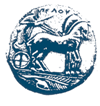 ΑΝΑΚΟΙΝΩΣΗ ΓΙΑ ΤΗ ΔΙΕΞΑΓΩΓΗ ΚΑΤΑΤΑΚΤΗΡΙΩΝ ΕΞΕΤΑΣΕΩΝΣΤΟ ΤΜΗΜΑ ΕΠΙΣΤΗΜΗΣ ΔΙΑΤΡΟΦΗΣ ΚΑΙ ΔΙΑΙΤΟΛΟΓΙΑΣΤο Τμήμα Επιστήμης Διατροφής και Διαιτολογίας της Σχολής Επιστημών Υγείας του Πανεπιστημίου Πελοποννήσου αποφάσισε τη διεξαγωγή κατατακτηρίων εξετάσεων για το ακαδημαϊκό έτος 2022 – 2023.Η επιλογή των υποψηφίων για κατάταξη πτυχιούχων Πανεπιστημίου, Τ.Ε.Ι., Α.Σ.ΠΑΙ.Τ.Ε. ή ισοτίμων προς αυτά της Ελλάδος ή του εξωτερικού (αναγνωρισμένα από τον Δ.Ο.Α.Τ.Α.Π.), καθώς και των κατόχων πτυχίων ανώτερων σχολών υπερδιετούς και διετούς κύκλου σπουδών αρμοδιότητας Υπουργείου Παιδείας και Θρησκευμάτων και άλλων Υπουργείων, θα γίνει με γραπτές εξετάσεις, οι οποίες θα πραγματοποιηθούν κατά το διάστημα από 1 έως 20 Δεκεμβρίου 2022 στις εγκαταστάσεις του Τμήματος, στην Καλαμάτα.ΕΞΕΤΑΖΟΜΕΝΑ ΜΑΘΗΜΑΤΑΟι υποψήφιοι θα εξεταστούν στα παρακάτω τρία μαθήματα:1.	«ΕΙΣΑΓΩΓΗ ΣΤΗΝ ΕΠΙΣΤΗΜΗ ΤΩΝ ΤΡΟΦΙΜΩΝ»Εξεταστέα Ύλη•	Ομάδες τροφίμων•	Κρέας – γάλα – φρούτα και λαχανικά•	Δημητριακά •	Λίπη και έλαια•	Σύσταση & θρεπτική αξία των τροφίμων•	Κύρια συστατικά των τροφίμων•	Ιχνοστοιχεία και τρόφιμα•	Πρόσθετα•	Συντήρηση τροφίμων•	Συσκευασία τροφίμων•	 Νεοφανή τρόφιμα•	Γενετικά τροποποιημένα τρόφιμα•	Επιμολυντές στα τρόφιμα•	Υγιεινή και ασφάλεια των τροφίμωνΠροτεινόμενη ΒιβλιογραφίαΔιατροφή και Χημεία Τροφίμων στη Δημόσια Υγεία, Κοτροκόης Κώστας  Εισαγωγή στην Επιστήμη και την Τεχνολογία Τροφίμων, Σφλώμος Κωνσταντίνος, Βαρζάκας Θεόδωρος   «ΒΙΟΛΟΓΙΑ ΤΟΥ ΚΥΤΤΑΡΟΥ»Εξεταστέα ΎληΔομή και λειτουργία βιομορίων: αμινοξέα, πεπτίδια, πρωτεΐνες, ένζυμα, νουκλεϊκά οξέα, υδατάνθρακες, λιπίδια, ανώτερα επίπεδα οργάνωσης των μακρομορίων. Το ευκαρυωτικό κύτταρο: δομή και λειτουργία των μεμβρανών, διαπερατότητα των μεμβρανών σε μικρομόρια, ενεργητική μεταφορά, δυναμικό μεμβρανών και μεμβρανική μεταβίβαση μηνυμάτων  Το ευκαρυωτικό κύτταρο: Μεμβρανοειδή οργανίδια, κυτταροπλασματικό σύστημα μεμβρανών, κυτταρική έκκριση και ενδοκυττάρωση, ημιαυτόνομα οργανίδια, κυτταροσκελετός, πυρήνας.ΦωτοσύνθεσηΚυτταρική επικοινωνίαΗπατικό Κύτταρο – Τροφή και Κυτταρική Ενέργεια.Γενετικό υλικό, δομή και οργάνωση του DNA, μοριακή οργάνωση του γονιδιώματος, δομή χρωμοσωμάτων, ροή της γενετικής πληροφορίας, Ρύθμιση της έκφρασης της γενετικής πληροφορίας Ι: ρύθμιση σε επίπεδο μεταγραφής και μετάφρασης, βιολογικά λειτουργικές πρωτεΐνες Ρύθμιση της έκφρασης της γενετικής πληροφορίας II: Ρύθμιση της ανάπτυξης και διαφοροποίησης, βλαστικά κύτταρα.Κυτταρικές αλληλεπιδράσεις: ενδοκυτταρικά συστήματα μεταγωγής σήματος, εξωκυττάρια ύλη, κυτταρική αναγνώριση και προσκόλληση, κυτταρική επικοινωνίαΚυτταρικός κύκλος: ρύθμιση και διαταραχές του κυτταρικού πολλαπλασιασμού, μίτωση, μείωση, γενετικός ανασυνδυασμός, ανάπτυξη, διαφοροποίηση και κυτταρικός θάνατος.Προτεινόμενη Βιβλιογραφία1. Βασικές Αρχές Κυτταρικής Βιολογίας. Alberts B., Bray D., Hopkin K., Johnson A., Lewis J., Raff M., Roberts K., Walter P. 2018. BROKEN HILL PUBLISHERS LTD 2. Το Κύτταρο: Μια Μοριακή Προσέγγιση. ΕΠΙΤΟΜΗ ΕΚΔΟΣΗ, GeoffreyM. Cooper & RobertE. Hausman, 2013. Ακαδημαϊκές Εκδόσεις Ι. Μπάσδρα & ΣΙΑ Ο.Ε.«ΕΙΣΑΓΩΓΗ ΣΤΗ ΔΙΑΤΡΟΦΗ ΤΟΥ ΑΝΘΡΩΠΟΥ»Εξεταστέα  ΎληΒασικές Έννοιες - Θρεπτικά συστατικά και απαραίτητα θρεπτικά συστατικά. Ο ρόλος των θρεπτικών συστατικών στην υγεία του ανθρώπου.Χαρακτηριστικά της σωστής διατροφής. Ενεργειακό ισοζύγιο, άσκηση και σωματικό βάρος. Ενεργειακές απαιτήσεις και παράγοντες που τις καθορίζουν - Μέθοδοι εκτίμησης των ενεργειακών αναγκών. Τα τρόφιμα ως πηγές θρεπτικών συστατικών.Υδατάνθρακες: σημαντικότεροι υδατάνθρακες στη διατροφή, η προέλευση και οι βιολογικοί τους ρόλοι, στοιχεία μεταβολισμού - Φυτικές ίνες Λιπίδια: τάξεις λιπιδίων, προέλευση και βιολογικοί ρόλοι, στοιχεία μεταβολισμού, διαιτητικές συστάσεις Πρωτεΐνες: προέλευση, διατροφικές απαιτήσεις, συστάσεις, κριτήρια διατροφική αξίας Απαραίτητα αμινοξέα - Ισοζύγιο αζώτου Λιποδιαλυτές βιταμίνες: προέλευση, διατροφικές απαιτήσεις, επιπτώσεις έλλειψης και υπερφόρτωσης - Βιολογικός ρόλος των βιταμινών. Αντιοξειδωτική δράση. Υδατοδιαλυτές βιταμίνες: προέλευση, διατροφικές απαιτήσεις, επιπτώσεις έλλειψης και υπερφόρτωσης - Βιολογικός ρόλος των βιταμινών. Αντιοξειδωτική δράση. Ανόργανα στοιχεία: προέλευση, διατροφικές απαιτήσεις, επιπτώσεις  έλλειψης και υπερφόρτωσης σε ανόργανα  στοιχεία.Συνιστώμενες Διαιτητικές Προσλήψεις για διατήρηση της υγείας και πρόληψη των ασθενειών.Χρήση Πινάκων Σύνθεσης Τροφίμων Τεχνολογία και διατροφή.Προτεινόμενη Βιβλιογραφία1. Bender DA. Εισαγωγή στη Διατροφή και τον Μεταβολισμό. 2019. Εκδόσεις: Broken Hill Publishers LTD.2. Gibney MJ, Susan ALN, Aedin C., Vorster HH. Εισαγωγή στη Διατροφή του Ανθρώπου. 2013. Εκδόσεις: Παρισιάνου.ΥΠΟΒΟΛΗ ΑΙΤΗΣΕΩΝΤα δικαιολογητικά που πρέπει να καταθέσουν οι υποψήφιοι είναι:Αίτηση Απλό αντίγραφο Πτυχίου.Βεβαίωση ισοτιμίας ΔΟΑΤΑΠ (για πτυχιούχους εξωτερικού)Αναλυτική ΒαθμολογίαΦωτοτυπία της αστυνομικής ταυτότηταςH κατάθεση των αιτήσεων των υποψηφίων γίνεται στη Γραμματεία του Τμήματος κατά το διάστημα από 1 έως 15 Νοεμβρίου 2022. Τα δικαιολογητικά μπορούν να αποσταλούν και με εταιρία ταχυμεταφοράς (courier) στη διεύθυνση:Πανεπιστήμιο ΠελοποννήσουΓραμματεία Τμήματος Επιστήμης Διατροφής και ΔιαιτολογίαςΑντικάλαμος24100, ΚαλαμάταΓια πληροφορίες μπορείτε να απευθύνεστε στη Γραμματεία του Τμήματος. τηλ. 2721045126,268e-mail: nds-secr@uop.gr 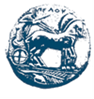                                                                                                                Καλαμάτα,                                                                                                                  Αριθ. Πρωτ.:ΕΛΛΗΝΙΚΗ  ΔΗΜΟΚΡΑΤΙΑΠΑΝΕΠΙΣΤΗΜΙΟ ΠΕΛΟΠΟΝΝΗΣΟΥ ΣΧΟΛΗ ΕΠΙΣΤΗΜΩΝ ΥΓΕΙΑΣΤΜΗΜΑ ΕΠΙΣΤΗΜΗΣ ΔΙΑΤΡΟΦΗΣ ΚΑΙ ΔΙΑΙΤΟΛΟΓΙΑΣ                              ΠΑΝΕΠΙΣΤΗΜΙΟ ΠΕΛΟΠΟΝΝΗΣΟΥ                                  ΣΧΟΛΗ ΕΠΙΣΤΗΜΩΝ ΥΓΕΙΑΣ             ΤΜΗΜΑ ΕΠΙΣΤΗΜΗΣ ΔΙΑΤΡΟΦΗΣ ΚΑΙ ΔΙΑΙΤΟΛΟΓΙΑΣΠροςΤη Γραμματεία του Τμήματος Επιστήμης Διατροφής και Διαιτολογίαςτης Σχολής Επιστημών Υγείας του Πανεπιστημίου ΠελοποννήσουΑΙΤΗΣΗ ΚΑΤΑΤΑΞΗΣΕΠΩΝΥΜΟ: …………………………….........ΟΝΟΜΑ: ..……………………………...........ΠΑΤΡΩΝΥΜΟ: ....……………………..........ΜΗΤΡΩΝΥΜΟ: .......................................ΔΙΕΥΘΥΝΣΗ: ………………………............…………………………………………............…………………………………………............ΤΗΛΕΦΩΝΟ: .........………..………………..e-mail: ….........………..……………………Παρακαλώ να δεχθείτε την αίτησή μου για συμμετοχή στις κατατακτήριες εξετάσεις του Τμήματος.Είμαι Πτυχιούχος του Τμήματος:..................................................................................................................................................................................................................Προκειμένου για πτυχιούχους του εξωτερικού συνυποβάλλεται και βεβαίωση ισοτιμίας του τίτλου σπουδών τους από τον Δ.Ο.Α.Τ.Α.Π. ή από το όργανο που έχει την αρμοδιότητα αναγνώρισης του τίτλου σπουδών.ΣΤΟΙΧΕΙΑ ΤΑΥΤΟΤΗΤΑΣΣΥΝΗΜΜΕΝΑ υποβάλλω:ΑΡΙΘΜΟΣ:..........................................ΗΜ/ΝΙΑ ΕΚΔΟΣΗΣ:............................ΕΚΔ. ΑΡΧΗ:........................................Αντίγραφο πτυχίουΑναλυτική ΒαθμολογίαΦωτοτυπία της αστυνομικής ταυτότητας…………………………………………….ΠΑΤΡΩΝΥΜΟ:...................................Ο/Η ΑΙΤ....................................(υπογραφή & ολογράφως)